Grado Rúbrica Y Ayudar : 1_ 2 __ 3 __ 4 __ 5 __ 6 __ 7 __ 8 __ 9 __ 10 __ Total: ____ Grado: ___ Calificado por: _______________
© 2012 StarMaterials.com		 Revisado 11/17/2013				. Nombre:	_________________________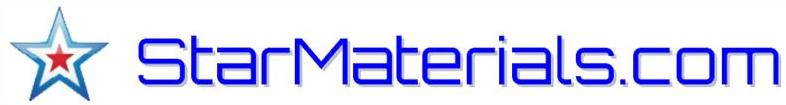 1 ____Earth Ciencia	2 ____ Tarde __ Fecha: __ / __ ___ Periodo / ___ Sala __				. Nombre:	_________________________1 ____Earth Ciencia	2 ____ Tarde __ Fecha: __ / __ ___ Periodo / ___ Sala __				. Nombre:	_________________________1 ____Earth Ciencia	2 ____ Tarde __ Fecha: __ / __ ___ Periodo / ___ Sala __				. Nombre:	_________________________1 ____Earth Ciencia	2 ____ Tarde __ Fecha: __ / __ ___ Periodo / ___ Sala __				. Nombre:	_________________________1 ____Earth Ciencia	2 ____ Tarde __ Fecha: __ / __ ___ Periodo / ___ Sala __				. Nombre:	_________________________1 ____Earth Ciencia	2 ____ Tarde __ Fecha: __ / __ ___ Periodo / ___ Sala __				. Nombre:	_________________________1 ____Earth Ciencia	2 ____ Tarde __ Fecha: __ / __ ___ Periodo / ___ Sala __(Utilizar con BrishLab ES04B) 	Aprenda acerca de meteorización, erosión del suelo y la	LA04B(Utilizar con BrishLab ES04B) 	Aprenda acerca de meteorización, erosión del suelo y la	LA04B(Utilizar con BrishLab ES04B) 	Aprenda acerca de meteorización, erosión del suelo y la	LA04B(Utilizar con BrishLab ES04B) 	Aprenda acerca de meteorización, erosión del suelo y la	LA04B(Utilizar con BrishLab ES04B) 	Aprenda acerca de meteorización, erosión del suelo y la	LA04B(Utilizar con BrishLab ES04B) 	Aprenda acerca de meteorización, erosión del suelo y la	LA04B(Utilizar con BrishLab ES04B) 	Aprenda acerca de meteorización, erosión del suelo y la	LA04B3__ Finalizar los hechos 4__3__ Finalizar los hechos 4__¶Leyenda de una imagenMostrar una imagen2 - El suelo es una mezcla de plantas, animales y________ combinado durante muchos años.2 - El suelo es una mezcla de plantas, animales y________ combinado durante muchos años.4 - Las rocas se convierten en rocas más pequeñas, pero mantienen el mismo tipo de________ intemperie.4 - Las rocas se convierten en rocas más pequeñas, pero mantienen el mismo tipo de________ intemperie.5 Tres tipos de meteorización mecánica son________ ,  ________ y la planta  ________ .5 Tres tipos de meteorización mecánica son________ ,  ________ y la planta  ________ .7-El suelo está hecho de materia orgánica, o________ y no orgánicos o   ________ materiales.7-El suelo está hecho de materia orgánica, o________ y no orgánicos o   ________ materiales.Horizontes 9-Suelo están etiquetados, de la superficie, como se___ , ___ y ___.Horizontes 9-Suelo están etiquetados, de la superficie, como se___ , ___ y ___. 		Enseñe Acerca desgaste, la erosión del suelo y la	 		Enseñe Acerca desgaste, la erosión del suelo y la	 		Enseñe Acerca desgaste, la erosión del suelo y la	 		Enseñe Acerca desgaste, la erosión del suelo y la	 		Enseñe Acerca desgaste, la erosión del suelo y la	 		Enseñe Acerca desgaste, la erosión del suelo y la	 		Enseñe Acerca desgaste, la erosión del suelo y la	5__ El 6__ pregunta¶¶La respuestaMostrar una imagen2 - Nombre tres cosas que viven en el suelo?4 - ¿Cómo son los cantos rodados y arcilla relacionadas?5 - ¿Cómo se acuñamiento hielo?7 - ¿Qué se encuentra en el suelo?9 - ¿Cómo son las tres capas de tierra de la misma?Guárdalo: - Dibujar y colorear una cueva con estalactitas y estalagmitas.Guárdalo: - Dibujar y colorear una cueva con estalactitas y estalagmitas.Guárdalo: - Dibujar y colorear una cueva con estalactitas y estalagmitas.Guárdalo: - Dibujar y colorear una cueva con estalactitas y estalagmitas.Guárdalo: - Dibujar y colorear una cueva con estalactitas y estalagmitas.Guárdalo: - Dibujar y colorear una cueva con estalactitas y estalagmitas.Guárdalo: - Dibujar y colorear una cueva con estalactitas y estalagmitas.